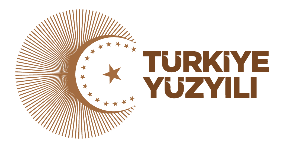 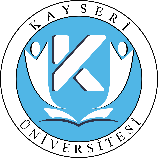 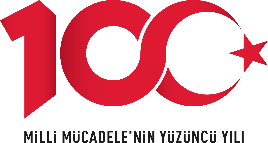 Kayseri Üniversitesi Mustafa Çıkrıkçıoğlu Meslek Yüksekokulu Tasarım Bölümü Grafik Tasarımı Programı Afiş Tasarım Yarışması ŞartnamesiYarışmanın Amacı ve KonusuMilli Mücadele, Türk milletinin bağımsızlık mücadelesi ve dayanışma ruhunun sembolüdür bu sebeple Milli Mücadele’nin 100. Yılı anısına Grafik Tasarımı ilke ve prensiplerine uygun olarak Türkiye Cumhuriyetimizin 100. Yılını has tarihimizi onurlandıran afiş tasarımı yapılması hedeflenmiştir. Yarışmanın Katılım KoşullarıYarışmaya; tüm Kayseri Üniversitesi öğrencileri (Ön Lisans, Lisans, Lisansüstü programları) katılabilir. Yarışma ücretsizdir. Katılımcılardan herhangi bir ücret talep edilmeyecektir. Her katılımcı sadece 1 eser gönderme hakkına sahiptir. Katılımcı eseri kayugrafi2023@gmail.com adresine 15 Aralık 2023 tarihine kadar göndermelidir. Eserler, .Psd/.ai/.cdr şeklinde orijinal kayıtları ile PDF (print/baskı) şeklinde başvuru formu ile birlikte gönderilmelidir.Yarışmacılar eserlerinde istedikleri teknikleri kullanabilirler.Afiş, 25 cm x 35 cm boyutlarında, 300 dpi ve CMYK olmalıdır. Yükleme durumunda çalışma dosya boyutu aşımı durumunda kayugrafi2023@gmail.com e-posta adresinde çalışmanın indirme linki(indirme süresi/kısıtı olmayan) gönderilebilir.Kullanılacak olan görsellerde herhangi bir telif sıkıntısı bulunmamalıdır. Telif eser sahibinin sorumluluğundadır. Kullanılacak olan görsel ve metinlerin çözünürlük değerleri yüksek şekilde olmalıdır. Kullanılacak olan metinler Türkçe karakterde olmalıdır. Katılımcı eseri daha önce başka bir yarışmaya sunmamış veya yayınlamamış olmalıdır.Afiş tasarımı tamamı ya da bir bölümü kopya edilmemiş olmalıdır. Afiş tasarımında özgün ve telif hakları satılmamış olmalıdır. Eserlerde, siyasi parti, reklam içerikleri, müstehcen unsurlar, bir markanın logosu gibi içerikler bulunmamalıdır.Eseler Türkiye Cumhuriyetinin temel değerlerine aykırı bir nitelikte olmamalıdır. Eserler Jüri tarafından, amaca ve konuya uygunluğu, teknik yaklaşımın yanı sıra tasarım prensiplerine uygunluk aranacaktır.Kazanan eserler birincilik, ikincilik ve üçüncülük şeklinde sıralanılacaktır. Katılımcı, yaptığı afişin tamamen kedisine ait olduğunu kabul ve taahhüt eder. Kayseri Üniversitesini afiş tasarımı telif ihlallerinden sorumlu tutamaz. Yarışmaya katılan eseler hiçbir telif hakkı ödemeksizin Kayseri Üniversitesi tarafından sanatçının adı-soyadı yazmak şartıyla basılı materyallerde ve dijital platformlarda kullanabilecektir.Yarışma Önemli TarihlerSon Başvuru Tarihi		: 15 Aralık 2023Kazanılan Eserlerin İlanı	: 20 Aralık 2023Yarışmada derece alanlara verilecek ödüller süreç içerisinde ilan edilecektir. Kayseri Üniversitesi Mustafa Çıkrıkçıoğlu Meslek YüksekokuluGrafik Tasarımı Programı